Územní studie 
vyhodnocení územních nároků 
plánovaného rozvoje průmyslu 
na Mikroregion Sokolov - východ zadáníPořizovatel:	Krajský úřad Karlovarského kraje, odbor regionálního rozvoje		zastoupený: Ing. Irenou Krolopovou, vedoucí odboru regionálního rozvoje		Závodní 353/88, 360 06 Karlovy VaryKoordinace úkolu:		Ing. arch. Jana Kaválková	vedoucí oddělení územního plánování				Ing. Pavla Kodadová		zodpovědný pořizovatel				Ing. arch. Jaromír MusilDatum:			7. dubna 2020Územní studie bude prověřovat možnosti řešení koncepce rozvoje území, které jsou obsaženy v platných územně plánovacích dokumentacích (ÚPD), a také možnosti řešení, které nejsou obsaženy v platných ÚPD.Výsledky územní studie, v částech, ve kterých se odchýlí od řešení obsažených v ÚPD, budou podkladem pro změny územních plánů a aktualizaci Zásad územního rozvoje Karlovarského kraje.Obsah zadáníV souladu s § 30 zákona č. 183/2006 Sb., o územním plánování a stavebním řádu (stavební zákon), v platném znění (dále jen „stavební zákon“), je stanoven obsah zadání pro zpracování „Územní studie vyhodnocení územních nároků plánovaného rozvoje průmyslu na Mikroregion Sokolov - východ“ (dále také „územní studie“ nebo „Územní studie Sokolov – východ“) takto:TEXTOVÁ ČÁSTZákladní východiskaÚzemí řešené touto studií se nachází ve střední části Karlovarského kraje. Jedná se o oblast, která je přímo dotčena těžbou hnědého uhlí a činnostmi souvisejícími s jeho zpracováním.Řešené území zahrnuje území svazku obcí „Mikroregionu Sokolov – východ“ a dále skupiny obcí sousedících západním směrem, dotýká se tedy správních území více obcí, mezi kterými je nezbytná koordinace. V tomto specifickém území se koncentruje řada významných hospodářských aktivit související s těžbou a zpracováním hnědého uhlí. Ekonomické zaměření regionu se zároveň promítá do jeho sociodemografických a environmentálních charakteristik.Zásadním důvodem pro zpracování této územní studie je plánované ukončení těžby hnědého uhlí a v důsledku toho zánik významného ekonomického sektoru, který přímo či nepřímo zaměstnává významné množství obyvatel kraje. Dalším zásadním důvodem je očekávaný příchod nových investic do území.Z výše uvedených důvodů je zřejmé, že se jedná o problematiku nadmístního významu, a proto Krajský úřad Karlovarského kraje, odbor regionálního rozvoje, jako pořizovatel územně plánovacích podkladů dle § 7 odst. 1 písm. b) stavebního zákona, z  podnětu Karlovarské agentury rozvoje podnikání, p. o. (dále také „objednatel“) pořizuje tuto Územní studii vyhodnocení územních nároků plánovaného rozvoje průmyslu na Mikroregion Sokolov - východ.V souladu s ustanovením odst. 4 § 30 stavebního zákona pořizovatel stanovuje, že Karlovarská agentura rozvoje podnikání, p. o. zajistí zpracování této územní studie na své náklady.Územní studie bude v souladu s principy prostorového plánování obsahovat část územně plánovací a část strategickou.Území řešeného v této studii se dotýká řada již zpracovaných dokumentací a územně plánovacích podkladů, jejichž závěry je nutné, s ohledem na vývoj v území, touto územní studií aktualizovat. Dokumentace územně plánovacího charakteru jsou k dispozici na internetové stránce: http://www.kr-karlovarsky.cz/region/uzem_plan/Stranky/dokum-kraj/UPD_KK.aspx. Dokumenty strategického charakteru na internetových stránkách: https://www.sokolov-vychod.cz/ a http://www.kr-karlovarsky.cz/samosprava/dokumenty/Stranky/koncepce/strategie.aspx. Další podklady viz kapitola 5. tohoto zadání.Vymezení řešeného a zájmového územíŘešeným územím územní studie je Mikroregion Sokolov - východ nacházející se na území Karlovarského kraje (viz Grafická část: Výkres vymezení řešeného a zájmového území). Řešené území se dotýká území následujících obcí s rozšířenou působností (ORP) a je vymezeno územím těchto obcí:ORP Sokolov: Březová, Dolní Rychnov, Chodov, Královské Poříčí, Loket, Lomnice, Nové Sedlo, Sokolov, Staré Sedlo, Šabina, Těšovice, Vintířov,ORP Karlovy Vary: Hory, Jenišov, Mírová.	 Zájmovým územím územní studie jsou území obcí: Bukovany, Citice, Habartov a Svatava, vše ORP Sokolov. Zájmové území bude řešeno ve stejné podrobnosti jako řešené území.Územím širších vztahů je celé území Karlovarského kraje. Řešení územní studie zohlední vazby a vliv sousedních regionů v rámci ČR i SRN.Cíle a účel územní studieCílem územní studie je navrhnout vizi řešení možného rozvoje (směřování) Mikroregionu Sokolov – východ v průběhu ukončování a po ukončení těžby hnědého uhlí, vycházející zejména z potenciálu, příležitostí a potřeb regionu. Územní studie navrhne vhodnou přeměnu struktury místní ekonomiky po ukončení povrchové těžby hnědého uhlí a navazujících činností.Dalším cílem územní studie je návrh konkrétních opatření a rozvojových záměrů v řešeném a zájmovém území, zejména v oblastech kapacit pro hospodářský rozvoj, nové ekonomické aktivity, orientace školství/vzdělávání, rozvoj bydlení a celkové funkční struktury sídel, dopravní a technické infrastruktury, centrálního zásobování teplem, obnovy a rekreační funkce krajiny, a v oblasti lidských zdrojů. Cílem obnovy krajiny po útlumu těžby je nalezení nové identity a zlepšení image území.Územní studie definuje potřeby pro rozvoj a regulaci rozvoje území Mikroregionu Sokolov – východ v souladu s principy trvale udržitelného rozvoje území, který zabezpečuje uspokojení současných potřeb, aniž by ohrozil uspokojení potřeb generací budoucích. Výhled budoucích potřeb a vize rozvoje řešeného území bude zpracována ve dvou časových výhledech, v krátkodobém horizontu (5 let) a s dlouhodobým výhledem pro časový horizont 30 let.Územní studie bude primárně zaměřena na řešené území Mikroregionu Sokolov – východ. V souladu s cíli a úkoly této územní studie se bude zabývat, analyzovat a navrhovat řešení, v rozsahu tohoto zadání, také v zájmovém území. Řešené i zájmové území je organickou součástí regionu a celého území Karlovarského kraje. Územní studie bude v analytické i návrhové etapě zohledňovat možné vlivy regionu na řešené území i obráceně dopady situace v obcích řešeného a zájmového území na území celého Karlovarského kraje.Územní studie bude v průběhu zpracování konzultována s dotčenými obcemi, příslušnými dotčenými orgány, správci dopravní a technické infrastruktury a s významnými aktéry v území (např. Karlovarský kraj, svazek obcí Mikroregion Sokolov – východ, obce zájmového území a sousední obce, Sokolovská uhelná, p. n., a.s., zástupci středních škol, zástupci významných firem a investorů, Krajská hospodářská komora Karlovarského kraje, apod.). Územní studie bude ověřena veřejnou konzultací s následným vypořádáním připomínek.Územní studie bude po vložení do Evidence územně plánovací činnosti sloužit jako podklad k pořizování územně plánovacích dokumentací obcí i kraje, jejich změn (či aktualizací), pro rozhodování v území, pro aktivity v oblasti strategického plánování a dotační management.  Obsah řešení územní studieAnalytická částZpracovatel územní studie provede sběr a komplexní analýzu všech dosud zpracovaných dokumentací a podkladů: zásady územní rozvoje, územní plány, územní studie, neaktuální územně plánovací podklady, územně analytické podklady kraje a ORP, strategické a koncepční dokumenty kraje, mikroregionu a obcí, Program rozvoje Karlovarského kraje, Energetická koncepce, Koncepce odpadového hospodářství, aktuální plány sanace a rekultivace a další relevantní oborové podklady.Zpracovatel územní studie provede sběr a analýzu dostupných konkrétních významných rozvojových záměrů, zejména na rozvoj výroby, průmyslových investic, a dalších ekonomických aktivit, vzdělávání, vědy, výzkumu, občanského vybavení, bydlení, rekreace, dopravní a technické infrastruktury, centrálního zásobování teplem. Územní studie zohlední záměry, projekty, opatření a další dokumenty realizované či připravované dotčenými obcemi a dalšími významnými aktéry v území, např. v rámci ITI Karlovy Vary, CLLD, RAP, přeshraniční spolupráce, apod.Zpracovatel územní studie provede analýzu kapacit systémů dopravní a technické infrastruktury v území.Do územní studie budou zapracovány výsledky terénního průzkumu, který zpracovatel uskuteční v území. Bude analyzována sídelní struktura řešeného a zájmového území a jeho okolí a vymezena spádová území. V průběhu zpracování analytické části provede zpracovatel ve spolupráci s objednatelem strukturované rozhovory s klíčovými aktéry rozvoje území (Karlovarský kraj, starostové obcí, Sokolovská uhelná, p. n., a. s., dále např. zástupci středních a vysokých škol, zástupci významných firem a investorů, Krajská hospodářská komora Karlovarského kraje a další významní aktéři v území).Součástí analytické části budou vhodné příklady rozvoje či zkušenosti obdobně postižených oblastí a literární rešerše odborné literatury. Výsledky analytické etapy budou před odevzdáním konzultovány s pořizovatelem.Návrhová částÚzemní studie bude na základě analytické etapy formulovat východiska a rozvojový potenciál řešeného a zájmového území, včetně potenciálu lidských zdrojů, a to s ohledem na vlivy spádových území v oblasti.Bude vyhodnocena absorpční kapacita pro nové ekonomické aktivity, dopravní a technickou infastrukturu, bydlení, občanské vybavení, školství, rekreaci a další funkce krajiny. Budou identifikovány klíčové vnější faktory rozvoje řešeného a zájmového území. Budou popsány ekonomické aktivity, občasná vybavenost, včetně školství, zařízení vědy a výzkumu, a další funkce regionálního významu, které jsou mimo řešené a zájmové území, ale mají potenciál na využití i pro jejich rozvoj.Územní studie navrhne a posoudí varianty možného budoucího rozvoje území. Územní studie navrhne vizi rozvoje území, cíle pro její dosažení a její územní průmět.Územní studie navrhne koncepci rozvoje území se zaměřením na ekonomické aktivity. Komplexně prověří jejich nároky a dopady, včetně územních nároků. Územní studie navrhne jednotlivá opatření pro varianty možných scénářů rozvoje, realizaci navržených aktivit i opatření pro eliminaci možných negativních dopadů.Pro vyhodnocení nároků vyvolaných novými ekonomickými aktivitami lze z metodického hlediska využít principy Metodiky vyhodnocení územních nároků průmyslových zón (Ministerstvo průmyslu a obchodu, 11. 4. 2018) https://www.mpo.cz/cz/podnikani/dotace-a-podpora-podnikani/investicni-pobidky-a-prumyslove-zony/prumyslove-zony/metodika-vyhodnoceni-uzemnich-naroku-prumyslovych-zon--237179/ .Územní studie v případě že nalezne nedostatky či překážky budoucího rozvoje území, navrhne úpravu či eliminaci těchto nedostatků a podmínky pro překonání překážek.Územní studie navrhne úkoly pro koordinaci pro Karlovarský kraj, mikroregion a obce, případně pro další subjekty.    Územní studie prověří zjištěné záměry a návrhy jednotlivých opatření, zdali jsou v souladu s územně plánovací dokumentací obcí, nebo jsou podkladem pro její případnou změnu.Územní studie prověří zjištěné záměry a návrhy jednotlivých opatření, zdali jsou 
v souladu se strategickými dokumentacemi obcí a mikroregionu, nebo jsou podkladem pro jejich případnou změnu.Výsledky návrhové etapy budou před odevzdáním konzultovány s pořizovatelem.Požadavky na rozsah, etapy, uspořádání dokumentace a projednání územní studieZákladními podklady územní studie zajišťovanými objednatelem od pořizovatele (protokolem nebo zápůjčkou na základě smluvního vztahu) budou:Mapový podklad ZABAGED 1: 10 000 *.dgn, *.shp, Zásady územního rozvoje Karlovarského kraje, ve znění Aktualizace č. 1 (textová část, grafická část, vektorová data ve formátu *shp), Územně analytické podklady (ÚAP) Karlovarského kraje 2017 a ÚAP příslušných ORP 2016 (textová část, grafická část, vektorová data ve formátu *shp),Platné územně plánovací dokumentace dotčených obcí, které má pořizovatel k dispozici (textová část, grafická část – ve formátu *pdf), Rozpracované územně plánovací dokumentace dotčených obcí, které má pořizovatel k dispozici (ve formátech *pdf, příp. *dgn, *dwg, či *shp).Podklady budou předány na datovém nosiči. Podklady nebudou pořizovatelem převáděny do jiných digitálních formátů. Základní formát zpracování dat krajského úřadu je otevřený formát ESRI.Územní studie bude zpracována a projednána v těchto etapách a předpokládaných lhůtách:I. etapa: Průzkumy a rozbory – do 3 měsíců od účinnosti smlouvy,II. etapa: Návrh -  do 7 měsíců od předání pokynů objednatele ke zpracování návrhu, III. etapa: Čistopis – do 2 měsíců ode dne protokolárního předání pokynů objednatele ke zpracování Čistopisu, vyplývajících z výsledků veřejné konzultace.Dokumentace územní studie bude zpracována a předána:Průzkumy a rozbory – v listinné podobě ve čtyřech vyhotoveních a 2x digitálně na DVD,Návrh – v listinné podobě ve čtyřech vyhotoveních a 2x digitálně na DVD,Čistopis – v listinné podobě v pěti vyhotoveních a 25 x digitálně na DVD.Po každé etapě bude jedno listinné vyhotovení a jedno digitální vyhotovení předáno pořizovateli.V průběhu prací budou probíhat schůzky zpracovatele s objednatelem a pořizovatelem, a pokud to bude účelné, budou přizváni také zástupci jednotlivých obcí či subjektů dotčených řešením. Termíny a místa schůzek budou dohodnuty operativně po vzájemné dohodě s objednatelem s tím, že se uskuteční alespoň jednou za dva měsíce. Zápis vždy vyhotoví zpracovatel.Před dokončením a odevzdáním každé etapy bude připravovaná dokumentace po formální stránce konzultována, např. elektronicky, s objednatelem a pořizovatelem.I. etapa - Průzkumy a rozbory zahrnuje zejména tyto části a činnosti:terénní průzkum v řešeném a zájmovém území,shromáždění dostupných podkladů a informací o stavu řešeného a zájmového území a dle potřeby území širších vztahů, v rozsahu upřesněném kapitolou 4. tohoto zadání,zjištění přírodních a technických limitů využití území, konzultace s aktéry v území v rozsahu dle kapitoly 4. tohoto zadání,     rozbory a vyhodnocení shromážděných podkladů a informací a jejich projednání s objednatelem,zpracování záznamů z provedených rozhovorů a konzultací,stručný popis řešeného a zájmového území a jeho vývoje,popis stávajících širších územních vztahů a vztahů k okolním regionům,zpracování vlastní dokumentace Průzkumy a rozbory. Dokumentace etapy Průzkumy a rozbory bude obsahovat textovou část v přehledném členění na kapitoly dle dohody s objednatelem.Grafická část bude obsahovat:výkres širších vztahů – M 1:100 000,výkres hodnot a limitů využití území – M 1:50 000,výkres záměrů v území – M 1:50 000 nebo M 1:25 000,problémový výkres – M 1:50 000 nebo M 1:25 000.Po dokončení I. etapy může objednatel ve spolupráci s pořizovatelem v případě potřeby upřesnit požadavky na řešení územní studie.II. etapa - Návrh zahrnuje zejména tyto části a činnosti:východiska a rozvojový potenciál území,seznam zjištěných záměrů v území,absorpční kapacita aktivit území dle kapitoly 4. tohoto zadání,definování budoucích potřeb území a návrh rozvojové vize pro Mikroregionu Sokolov – východ a zájmového území, návrh cílů potřebných pro dosažení vize, v časových výhledech 5 a 30 let,návrh koncepce rozvoje území Mikroregionu Sokolov – východ a zájmového území, obsahující návrh variant možného budoucího rozvoje,návrh opatření pro jednotlivé varianty možného budoucího rozvoje území,návrh vyhodnocení územních nároků a dopadů jednotlivých variant,návrh podmínek a zásad využívání území pro navrhovaný rozvoj území,konzultace s aktéry v území v rozsahu dle kapitoly 4. tohoto zadání,     vyhodnocení námětů a připomínek z průběžných konzultací,zdůvodnění navrhovaného řešení,rozdělení výstupů z oblasti územního plánování na návrhy opatření v souladu s územně plánovací dokumentací a návrhy, které budou podkladem pro změny územně plánovacích dokumentací,doporučení pro změny územních plánů dotčených obcí, příp. pro aktualizaci Zásad územního rozvoje Karlovarského kraje,návrh doporučení a dílčích kroků pro koordinaci rozvoje daného území pro Karlovarský kraj a případně pro další subjekty a náměty na aktualizace strategických dokumentů,zajištění odborného výkladu na veřejné konzultaci,zpracování návrhu vyhodnocení připomínek vzešlých z veřejné konzultace,zpracování záznamů z provedených rozhovorů a konzultací,zpracování vlastní dokumentace návrhu územní studie.Dokumentace etapy Návrh územní studie bude obsahovat textovou část v přehledném členění na kapitoly.Grafická část bude obsahovat:výkres širších vztahů – M 1:100 000,výkres návrhu řešení – M 1:50 000 nebo M 1:25 000,výkres dopravní infrastruktury – M 1:50 000 nebo M 1:25 000,výkres technické infrastruktury – M 1:50 000 nebo M 1:25 000,případné detaily pro vybraná území – M 1:25 000 nebo M 1:10 000.Případně mohou být doplněny další výkresy (schémata, detaily pro další části území apod.)Po dokončení II. etapy zpracuje objednatel ve spolupráci s pořizovatelem pokyny pro vypracování dokumentace Čistopisu.III. etapa - Čistopis zahrnuje zejména tyto činnosti:zpracování konečného znění dokumentace územní studie, spočívající především v úpravě textové i grafické části dokumentace Návrhu územní studie vyplývající 
z pokynů objednatele, v dohodě s pořizovatelem (akceptovaných připomínek a přijatých výsledků konzultace).Dokumentace předávaná ve III. etapě - Čistopis bude mít stejný rozsah a uspořádání jako dokumentace ve II. etapě - Návrh.Požadavky na zpracování a odevzdání územní studieÚzemní studie bude zpracována v českém jazyce. Textová i grafická část územní studie budou zpracovávány digitálně v celém průběhu prací. Územní studie bude vyhotovena v souladu především se stavebním zákonem a jeho prováděcími vyhláškami, v platném znění, a v souladu s dalšími právními předpisy.Digitální prezentace pro veřejnou konzultaci územní studie bude zpracována v aplikaci PowerPoint, obecně srozumitelným způsobem s využitím přehledných částí grafických výstupů dokumentace. Rozsah a uspořádání dokumentací, názvy jednotlivých částí a měřítka jednotlivých výkresů mohou být, po dohodě mezi objednatelem a zpracovatelem, a po odsouhlasení pořizovatelem, průběžně upřesňovány.V grafické části budou jednoznačnou symbolikou rozlišeny jevy mapového podkladu, současný stav a navrhované prvky.Grafické symboly v legendě budou svou velikostí odpovídat symbolům ve výkrese.Použité písmo a grafické symboly v textové i grafické části všech výstupů budou mít čitelnou obvyklou velikost a přehlednou úpravu. Předávaná data na DVD nosičích, po každé etapě samostatně, budou obsahovat:kompletní dokumentace ve formátu PDF (1:1), v grafické části formát PDF s informací o prostorovém umístění,textové části dokumentace ve formátu MS Office Word (*.doc, verze 97 až 2010),grafické části dokumentace ve vektorovém formátu:datové vrstvy - typ shapefile, kde atributová data budou součástí shapefile,zdrojová data budou v rovinném souřadnicovém systému S-JTSK Křovák EastNorth,projektové soubory grafické části (*.mxd., *aprx., apod.),popis datového modelu datových vrstev (struktura atributů, hodnoty atributů, významy hodnot atributů atd.),zdrojová data budou odevzdána topologicky čistá, metadata budou předána dle zjednodušené metodiky pořizovatele pro metadata (na odkazu: http://www.kr-karlovarsky.cz/region/uzem_plan/Stranky/UAP-KK/Metodika-MINIS.aspx).Grafická část: Výkres vymezení řešeného a zájmového území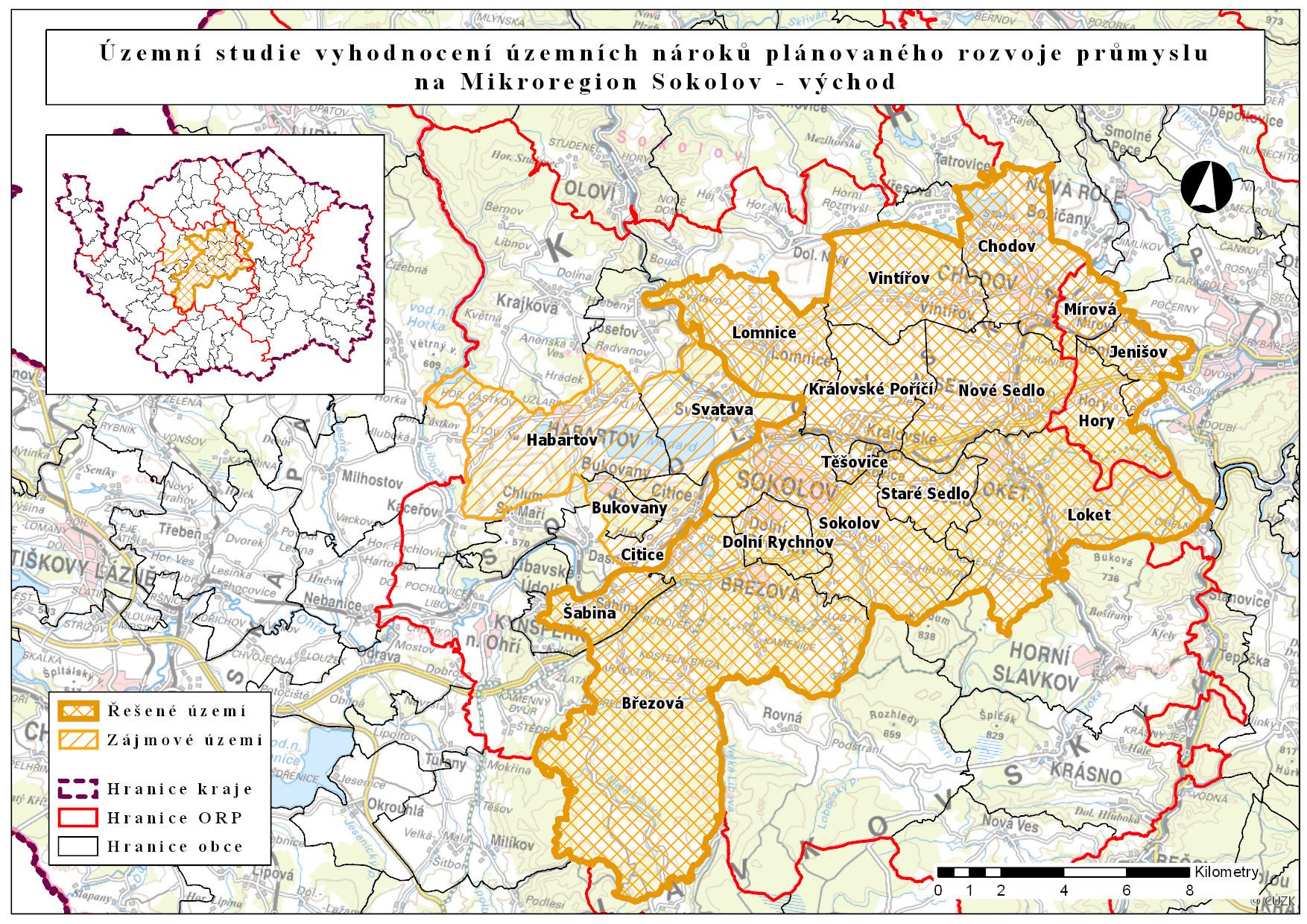 